                                         ПРЕСС-РЕЛИЗ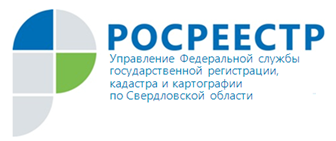 Публичные обсуждения «Анализ правоприменительной практики Управления Росреестра по Свердловской области при осуществлении государственного земельного надзора за 11 месяцев 2021 года»28 декабря 2021 годаВ 11:00 Организатор: Управление Росреестра по Свердловской области (далее-Управление).В рамках публичных выступлений представители Управления озвучат результаты работы отдела государственного земельного надзора за 11 месяцев 2021 года, расскажут о профилактических мероприятиях, а также поделятся правоприменительной практикой при рассмотрении обращений заявителей о нарушении в сфере земельных отношений. Подключиться к мероприятию и задать вопросы экспертам можно в онлайн режиме в формате видеоконференции посредством платформы TrueConf. Для этого необходимо перейти по ссылке https://cdto01.digital.gov.ru/c/2377269133   Кроме того, для граждан трансляция в указанный выше период будет осуществляться на странице Управления @66_rosreestr в социальной сети Instagram https://www.instagram.com/66_rosreestr/От Управления участие примут: заместитель руководителя Ирина Викторовна Семкина, заместители начальника отдела государственного земельного надзора Алена Андреевна Солдатова и Марина Леонидовна Шелковая.С повесткой мероприятия, а также материалами, предварительно подготовленными для публичных обсуждений, вы можете ознакомиться на сайте Управления https://217.77.104.151/open-service/statistika-i-analitika/obshchestvennye-obsuzhdeniya/obsuzhdeniya-2021-10/В разделе: Открытая служба/Статистика и аналитика/ Свердловская область/Общественные обсуждения контрольно-надзорной деятельности/ Обсуждения 2021 Дополнительную информацию можно уточнить по телефону 8 (343) 297-79-34, контактное лицо – Шелковая Марина Леонидовна, заместитель начальника отдела государственного земельного надзора Управления.Контакты для СМИ: Пресс-служба Управления Росреестра по Свердловской области +7 343 375 40 81  press66_rosreestr@mail.ruwww.rosreestr.gov.ru620062, г. Екатеринбург, ул. Генеральская, 6 а.